00/00/2015	SUEZ RECYCLAGE ET VALORISATION - POLE ORGANIQUEDemande d’autorisation d’épandage des digestats de la Centrale Biogaz de Lugère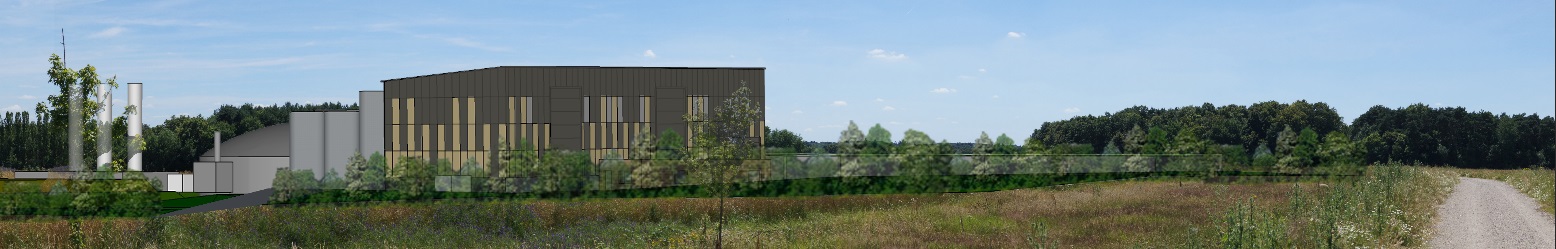 IDENTIFICATION DU DOCUMENTDOCUMENTEP/E06941/7A59/17/01ENTREPRISESUEZ OrganiqueREDACTEURLaure LEREAU